Saltillo, Coahuila de Zaragoza a 4 de febrero de 2020INFORME DE GESTIONES REALIZADASDURANTE EL MES DE ENERO DE 2020En la casa de gestión de la Diputada Claudia Ramírez Pineda, ubicada en Purcell #418, Zona Centro C.P. 25000 Tel. 4140569 en la Ciudad de Saltillo Coahuila, se recibieron 107 visitas para solicitar información, recibir algún servicio o trámite de gestión el mes de enero del año en curso, mismas que se detallan a continuación,lo anterior de conformidad con lo dispuesto en la ley de Acceso a la Información Pública para el Estado de Coahuila, en su Artículo 26, Fracción XIATENTAMENTEFRACCIÓN PARLAMENTARIA “ELVIA CARRILLO PUERTO”DEL PARTIDO DE LA REVOLUCIÓN DEMOCRÁTICADIP. CLAUDIA ISELA RAMÍREZ PINEDA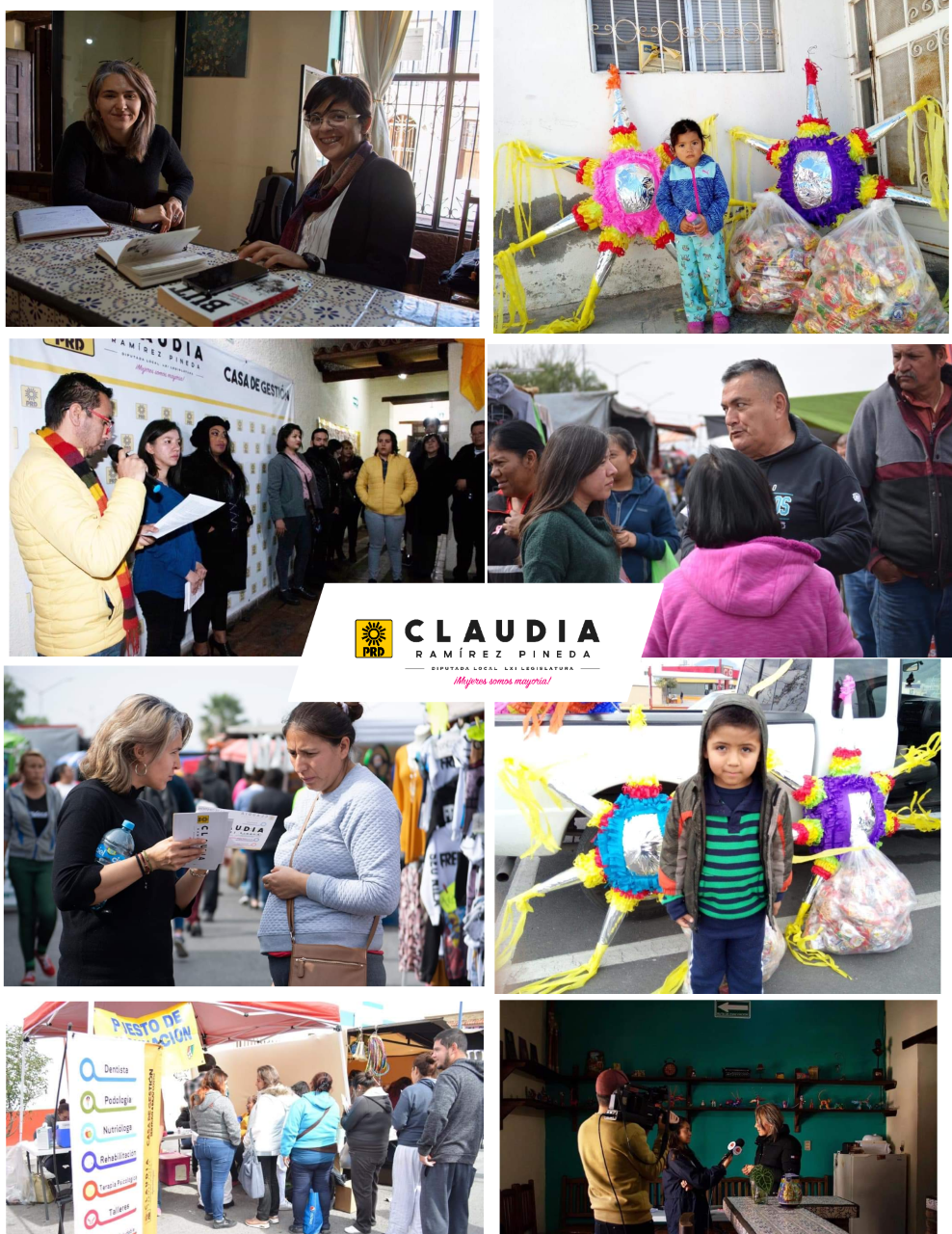 SERVICIOS Y GESTIONESNo.Dental17Nutrición 7Asesoría Jurídica14Sesiones Psicológicas 15Podología                                                                                                3Corte de cabello 4Fisioterapia 2Entrega de despensas 30Entrega de piñatas 23Entrega de bolos 1,150Óptica3Entrega de beca Cecati 3Taller de Música9Taller de Dibujo/Pintura9Taller de Danza Folclórica “Mujeres Hechas de maíz”5Exhibición Fotográfica “Los milagros de exvotos” 25Brigada de salud en ciudad Mirasierra 170Taller Bio-emocional 15Gestiones Ciudadanas  4Productores Locales 9Apoyo económico 6Total, de Servicios y Gestiones: 1522